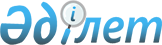 О внесении изменений в Решение Коллегии Евразийской экономической комиссии от 20 ноября 2018 г. № 185Решение Коллегии Евразийской экономической комиссии от 22 ноября 2022 года № 180.
      В соответствии с пунктом 5 статьи 52 и пунктом 24 статьи 266 Таможенного кодекса Евразийского экономического союза Коллегия Евразийской экономической комиссии решила:
      1. Внести в Решение Коллегии Евразийской экономической комиссии от 20 ноября 2018 г. № 185 "О документе об уплате таможенных пошлин, налогов в отношении товаров для личного пользования, таможенное декларирование которых осуществляется с использованием пассажирской таможенной декларации для экспресс-грузов" изменения согласно приложению.
      2. Настоящее Решение вступает в силу c 1 октября 2023 г. ИЗМЕНЕНИЯ,
вносимые в Решение Коллегии Евразийской экономической комиссии от 20 ноября 2018 г. № 185
      1. Пункт 1 дополнить абзацем следующего содержания:
      "Порядок внесения изменений (дополнений) в документ об уплате таможенных пошлин, налогов в отношении товаров для личного пользования, таможенное декларирование которых осуществляется с использованием пассажирской таможенной декларации для экспресс-грузов.".
      2. Форму документа об уплате таможенных пошлин, налогов в отношении товаров для личного пользования, таможенное декларирование которых осуществляется с использованием пассажирской таможенной декларации для экспресс-грузов, утвержденную указанным Решением, изложить в следующей редакции: ФОРМА
документа об уплате таможенных пошлин, налогов в отношении товаров для личного пользования, таможенное декларирование которых осуществляется с использованием пассажирской таможенной декларации для экспресс-грузов
      3. В Порядке заполнения документа об уплате таможенных пошлин, налогов в отношении товаров для личного пользования, таможенное декларирование которых осуществляется с использованием пассажирской таможенной декларации для экспресс-грузов, утвержденном указанным Решением:
      а) пункт 10 дополнить абзацем следующего содержания:
      "Колонка 3 не заполняется.";
      б) абзац второй пункта 12 после предложения первого дополнить предложением следующего содержания: "Такие сведения не указываются, если документ об уплате сформирован информационной системой таможенных органов без участия должностных лиц таможенных органов.".
      4. Дополнить Порядком внесения изменений (дополнений) в документ об уплате таможенных пошлин, налогов в отношении товаров для личного пользования, таможенное декларирование которых осуществляется с использованием пассажирской таможенной декларации для экспресс-грузов, следующего содержания: ПОРЯДОК
внесения изменений (дополнений) в документ об уплате таможенных пошлин, налогов в отношении товаров для личного пользования, таможенное декларирование которых осуществляется с использованием пассажирской таможенной декларации для экспресс-грузов
      1. Настоящий Порядок определяет правила внесения изменений (дополнений) в документ об уплате таможенных пошлин, налогов в отношении товаров для личного пользования, таможенное декларирование которых осуществляется с использованием пассажирской таможенной декларации для экспресс-грузов (далее – документ об уплате).
      2. Сведения, указанные в документе об уплате, подлежат изменению:
      а) при внесении изменений (дополнений) в сведения, заявленные в пассажирской таможенной декларации для экспресс-грузов (далее – ПТДЭГ), влекущих за собой необходимость внесения изменений (дополнений) в документ об уплате;
      б) при выявлении по результатам проведения таможенного контроля ошибок в исчислении таможенных платежей, начислении сумм пеней и (или) в сведениях об уплате (взыскании) таможенных платежей, пеней;
      в) при отражении сведений об уплате (взыскании) или возврате (зачете) таможенных платежей, сумм пеней;
      г) по результатам рассмотрения жалоб на решения, действия (бездействие) таможенных органов и их должностных лиц либо на основании вступивших в силу решений судебных органов государств – членов Евразийского экономического союза (далее – государства-члены);
      д) при наступлении иных, чем исполнение обязанности по уплате таможенных пошлин, налогов, обстоятельств, при которых обязанность по уплате таможенных пошлин, налогов, исчисленных в документе об уплате, в соответствии с Таможенным кодексом Евразийского экономического союза (далее – Кодекс) прекращается, за исключением обстоятельств, предусмотренных подпунктом 13 пункта 2 статьи 268 Кодекса (кроме Республики Беларусь);
      е) при прекращении обязанности по уплате таможенных пошлин, налогов, исчисленных в документе об уплате, в соответствии с подпунктом 13 пункта 2 статьи 268 Кодекса (для Российской Федерации и Республики Казахстан);
      ж) в установленных в соответствии с Кодексом случаях, когда меры по взысканию таможенных пошлин, налогов, исчисленных в документе об уплате, не принимаются (для Российской Федерации).
      3. Внесение изменений (дополнений) в документ об уплате осуществляется таможенным органом, заполнившим документ об уплате (или иным таможенным органом в случаях, установленных в соответствии с законодательством государства-члена, таможенным органом которого заполнен документ об уплате).
      4. Внесение изменений (дополнений) в документ об уплате в случае, установленном подпунктом "а" пункта 2 настоящего Порядка, осуществляется:
      при внесении изменений (дополнений) в сведения, заявленные в ПТДЭГ, до выпуска товаров – в пределах срока выпуска товаров, установленного пунктом 3 (а в случае продления срока выпуска товаров – пунктом 6) статьи 119 Кодекса;
      при внесении изменений (дополнений) в сведения, заявленные в ПТДЭГ, после выпуска товаров – не позднее 1 рабочего дня, следующего за днем регистрации корректировки пассажирской таможенной декларации для экспресс-грузов.
      Внесение изменений (дополнений) в документ об уплате в случаях, установленных подпунктами "б" – "ж" пункта 2 настоящего Порядка, осуществляется не позднее 5 рабочих дней со дня установления таможенным органом оснований для внесения таких изменений (дополнений). В Республике Беларусь внесение изменений (дополнений) в связи с уплатой (взысканием) таможенных пошлин, налогов допускается осуществлять не позднее последнего рабочего дня месяца, в котором уплаченные (взысканные) суммы таможенных пошлин, налогов поступили на счета, определенные в соответствии с пунктом 20 статьи 266 Кодекса.
      5. Внесение изменений (дополнений) в документ об уплате осуществляется путем заполнения нового документа об уплате в соответствии с Порядком заполнения документа об уплате таможенных пошлин, налогов в отношении товаров для личного пользования, таможенное декларирование которых осуществляется с использованием пассажирской таможенной декларации для экспресс-грузов, утвержденным Решением Коллегии Евразийской экономической комиссии от 20 ноября 2018 г. № 185, с учетом следующих особенностей:
      а) в графе "№ пассажирской таможенной декларации для экспресс-грузов" указываются регистрационный номер ПТДЭГ, перенесенный из ранее заполненного документа об уплате и порядковый номер нового документа об уплате (начиная с "01" – для первого по счету нового документа об уплате, "02" – для второго, "03" – для третьего и т.д.). Порядковый номер нового документа об уплате, заполненного в виде электронного документа, указывается в соответствующем реквизите структуры документа об уплате, а заполненного в виде документа на бумажном носителе, – через знак разделителя "/" после регистрационного номера ПТДЭГ;
      б) в графе "В1. Подробности уплаты (взыскания)" в колонке 2 указываются все сведения из колонки 2 графы "В1. Подробности уплаты (взыскания)" документа об уплате, в который вносятся изменения (дополнения), а также новыми строками приводятся сведения о суммах таможенных платежей, пеней, уплаченных (взысканных) или подлежащих возврату (зачету) в связи с внесением изменений (дополнений) в документ об уплате. 
      При указании сведений о подлежащих возврату (зачету) суммах таможенных платежей, пеней сумма платежа, пеней в элементе 2 указывается со знаком минус "-".
      Колонка 3 заполняется при внесении изменений (дополнений) в документ об уплате в случаях, предусмотренных подпунктами "д" – "ж" пункта 2 настоящего Порядка. В колонке 3 указываются сведения о сумме платежа, пеней, в отношении которой обязанность по уплате прекратилась (за исключением случаев, когда такая обязанность прекратилась в связи с уплатой и (или) взысканием платежа, пеней) и (или) меры по взысканию не принимаются. Такие сведения указываются раздельно по каждому виду платежа, пеней в разрезе документов, на основании которых обязанность по уплате прекратилась или меры по взысканию не принимаются. 
      Сведения о сумме платежа, пеней, в отношении которой обязанность по уплате прекратилась и (или) меры по взысканию не принимаются, формируются по следующей схеме:
      элемент 1 – код вида платежа в соответствии с классификатором видов налогов, сборов и иных платежей, взимание которых возложено на таможенные органы;
      элемент 2 – сумма платежа, пеней, в отношении которой обязанность по уплате прекратилась и (или) меры по взысканию не принимаются;
      элемент 3 – цифровой код валюты платежа в соответствии с классификатором валют;
      элемент 4 – номер документа, на основании которого обязанность по уплате прекратилась или меры по взысканию не принимаются, если в соответствии с законодательством государства-члена такой документ составляется; 
      элемент 5 – дата документа, на основании которого обязанность по уплате прекратилась или меры по взысканию не принимаются, в формате дд.мм.гггг (день, месяц, календарный год), если в соответствии с законодательством государства-члена такой документ составляется;
      элемент 6 – дата прекращения обязанности по уплате таможенных пошлин, налогов или дата прекращения их взыскания;
      элемент 7 – код случая в соответствии с классификатором случаев, при которых обязанность по уплате таможенных пошлин, налогов прекращается и (или) меры по их взысканию не принимаются, предусмотренным приложением № 2 к Порядку заполнения таможенного приходного ордера и внесения в него изменений (дополнений), утвержденному Решением Коллегии Евразийской экономической комиссии от 29 июня 2021 г. № 79.
      При заполнении нового документа об уплате в виде документа на бумажном носителе сведения о сумме платежа, пеней, в отношении которой обязанность по уплате прекратилась и (или) меры по взысканию не принимаются, приводятся отдельными строками (начиная с элемента 1), все элементы разделяются между собой знаком тире "–", пробелы между элементами не допускаются.
      При заполнении нового документа об уплате в виде электронного документа такие сведения указываются в соответствующих реквизитах структуры документа об уплате.
      В Республике Беларусь колонка 3 не заполняется.
      6. Новый документ об уплате заполняется в виде электронного документа или документа на бумажном носителе, в зависимости от того, в каком виде заполнен документ об уплате, в который вносятся изменения (дополнения).".
					© 2012. РГП на ПХВ «Институт законодательства и правовой информации Республики Казахстан» Министерства юстиции Республики Казахстан
				
      Председатель КоллегииЕвразийской экономической комиссии

М. Мясникович
ПРИЛОЖЕНИЕ
к Решению Коллегии
Евразийской экономической комиссии
 от 22 ноября 2022 г. №180 "УТВЕРЖДЕНА
Решением Коллегии
Евразийской экономической комиссии
от 20 ноября 2018 г. № 185
(в редакции Решения Коллегии
Евразийской экономической комиссии
от 22 ноября 2022 г. №180)
ДОКУМЕНТ ОБ УПЛАТЕтаможенных пошлин, налогов в отношении товаров для личного пользования, таможенное декларирование которых осуществляется с использованием пассажирской таможенной декларации для экспресс-грузов
ДОКУМЕНТ ОБ УПЛАТЕтаможенных пошлин, налогов в отношении товаров для личного пользования, таможенное декларирование которых осуществляется с использованием пассажирской таможенной декларации для экспресс-грузов
ДОКУМЕНТ ОБ УПЛАТЕтаможенных пошлин, налогов в отношении товаров для личного пользования, таможенное декларирование которых осуществляется с использованием пассажирской таможенной декларации для экспресс-грузов
ДОКУМЕНТ ОБ УПЛАТЕтаможенных пошлин, налогов в отношении товаров для личного пользования, таможенное декларирование которых осуществляется с использованием пассажирской таможенной декларации для экспресс-грузов
ДОКУМЕНТ ОБ УПЛАТЕтаможенных пошлин, налогов в отношении товаров для личного пользования, таможенное декларирование которых осуществляется с использованием пассажирской таможенной декларации для экспресс-грузов
№ пассажирской таможенной декларации для экспресс-грузов
№ пассажирской таможенной декларации для экспресс-грузов
№ пассажирской таможенной декларации для экспресс-грузов
№ пассажирской таможенной декларации для экспресс-грузов
№ пассажирской таможенной декларации для экспресс-грузов
В. Исчисление платежей
В. Исчисление платежей
В. Исчисление платежей
В. Исчисление платежей
В. Исчисление платежей
Индивидуальная накладная
Вид
База для исчисления
Ставка
Сумма
1
2
3
4
5
Всего по индивидуальной накладной
Всего по индивидуальной накладной
Всего по индивидуальной накладной
Всего по индивидуальной накладной
Всего по индивидуальной накладной
Всего по индивидуальной накладной
Всего по индивидуальной накладной
Всего по индивидуальной накладной
Всего по индивидуальной накладной
Всего по индивидуальной накладной
Всего по индивидуальной накладной
Всего по индивидуальной накладной
Всего по пассажирской таможенной декларации для экспресс-грузов
Всего по пассажирской таможенной декларации для экспресс-грузов
Всего по пассажирской таможенной декларации для экспресс-грузов
Всего по пассажирской таможенной декларации для экспресс-грузов
В1. Подробности уплаты (взыскания)
В1. Подробности уплаты (взыскания)
В1. Подробности уплаты (взыскания)
В1. Подробности уплаты (взыскания)
В1. Подробности уплаты (взыскания)
Индивидуальная накладная
Сведения об уплате
Сведения об уплате
Сведения об уплате
Прекращение обязанности
1
2
2
2
3
Дата 
Документ об уплате заполнен
Документ об уплате заполнен
Документ об уплате заполнен
Документ об уплате заполнен
"."УТВЕРЖДЕН
Решением Коллегии
Евразийской экономической комиссии
от 20 ноября 2018 г. № 185